1Kimya LaboratuvarıMalzeme güvenlik bilgi formlarının olmamasıKüçük büyük yaralanmalar, meslek hastalıkları3515YüksekMalzeme güvenlik bilgi formları tedarikçi firmadan temin edilmeli ve bu konuda personeller bilgilendirilmelidir.Asılişveren Alt işveren- vekili133Düşük2Kimya LaboratuvarıBina duvarındaki  çatlaklardan malzeme kopması Küçük büyük yaralanmalar, ölümler3515YüksekBina komple gözden geçirilmeli, çatlakların sebebi araştırılmalı, gerekli önlemler alınmalıAsılişveren Alt işveren- vekili133Düşük3Kimya LaboratuvarıSabitlenmemiş raflar ve dolaplar Küçük büyük yaralanmalar, ölümler3515YüksekDolaplar ve raflar  duvarlara  sabitlenmeli. Dolap ve raf üzerine  malzeme  konulmamalı.Asılişveren Alt işveren- vekili122Düşük4Kimya LaboratuvarıTehlikeli kimyasal dolaplarıKüçük büyük yaralanmalar, ölümler3515YüksekDolaplar sürekli kilitli bulundurulmalı. Üzerine yetkili personelin isimleri yazılmalıdır.Asılişveren Alt işveren -vekili133Düşük5Kimya LaboratuvarıElektrikli makine ve ekipmanların gövde topraklamaları olmamasıElektrik çarpılmaları, ölümler3515YüksekTüm elektrikli makine ve ekipmanların gövde topraklamaları mutlaka yapılmalı.Asılişveren Alt işveren- vekili133Düşük6Kimya LaboratuvarıYangın söndürme tüpleri yerleri uygunsuzluğuÇıkan  yangınlara zamanında müdahale edememe , Küçük büyük yaralanmalar, ölümler3515YüksekYangın söndürme tüpleri  kolay  görülebilecek yerlere ,yerden 90 cm kadar yükseğe asılmalı .Üzerine yerini belirten levhalar asılmalıdır.6 ayda bir periyodik kontrolleri  yapılmalıdır.Asılişveren Alt işveren- vekili133Düşük7Kimya LaboratuvarıLPG tüpleri kullanımı, gaz detektörü olmaması, gaz kaçaklarını fark edememeKüçük büyük yaralanmalar, ölümler3515YüksekLPG tüplerinin olduğu kısma yere 20 cm mesafede kaçak gaz detektörü konulmalıdır.Asılişveren Alt işveren -vekili133Düşük8Kimya LaboratuvarıKimyasalların farklı kaplara konulmasıKüçük büyük yaralanmalar3412OrtaBirbiri ile reaksiyon olayı düşünülerek Kimyasallar başka kaplara aktarılmamalı. aktarılacaksa da Hiç malzeme konulmamış kaplara aktarılmalı üzerine mutlaka ismi yazılmalıdır.Asılişveren Alt işveren -vekili133Düşük9Kimya LaboratuvarıYanıcı parlayıcı  kimyasalların, depolama şartlarına uyulmamasıKüçük büyük yaralanmalar, ölümler3515YüksekAlev alabilen maddeleri tüm ateşleme kaynaklarından (açık alevler, sıcak yüzeyler,direkt güneş ışığı, kıvılcım) uzak tutulmalıdır.Alev alabilen maddeler özellikle oksitleyiciler ve toksikler gibi tehlike sınıflarındanayrı depolanmalıdır.Asılişveren Alt işveren -vekili133Düşük10Kimya LaboratuvarıYanıcı parlayıcı kimyasalların, depolama şartlarına uyulmamasıKüçük büyük yaralanmalar, ölümler3515YüksekAlev alabilen gazları oksitleyici gazlardan, uygun ve onaylı bir yanmaz bölme ile ya da arada en az 6 metrelik bir mesafe olacak şekilde ayrı tutunuz.Alev alabilen sıvı maddeleri onaylanmış güvenli konteynır veya dolaplar içinde saklayınız.Malzemenin alt alev alma limitini aşan buharlarının oluşumu ya da buharlarla havanın karışarak kendi kendine yanma olasılığını düşürmek üzere depolama alanlarını serin tutunuz. Normal depolama koşullarında buhar birikimini önlemek üzere yeterlihavalandırma sağlanmalıdırAsılişveren Alt işveren- vekili133Düşük11Kimya LaboratuvarıBasınçlı gaz tüpleri  ,depolama ve taşıma uygunsuzluklarıKüçük büyük yaralanmalar, ölümler3515YüksekTüpleri taşıyacak olan araçlarda yangın söndürücüler ve statik elektriği Topraklayacak  şeritler olmalıdır. Araca yükleme veya araçtan indirme sırasında araçtamamen durdurulmalıdırAsılişveren Alt işveren- vekili133Düşük12Kimya LaboratuvarıBasınçlı gaz tüpleri  ,depolama ve taşıma uygunsuzluklarıKüçük büyük yaralanmalar, ölümler3515YüksekBasınçlı gaz tüpleri, aksi belirtilmedikçe dik olarak taşınmalıdır. Taşıma sırasında  vanaların ve tüp bağlantılarının zarar görmemesi için özen gösterilmelidir. Tüpler herzaman vana koruyucularıyla birlikte taşınmalıdır. Tüplerin vanalarının kapalı olduğun-dan emin olunmalıdır. Taşıma sırasında hortum ve regülatör bağlantıları  tüplerden ayrılmalıdır.Asılişveren Alt işveren -vekili133Düşük13Kimya LaboratuvarıBasınçlı gaz tüpleri  ,depolama ve taşıma uygunsuzluklarıKüçük büyük yaralanmalar, ölümler3515YüksekKullanıcı, taşımak için tüpleri yatay konumda yuvarlamamalı ve sürüklememelidir.Özellikle büyük ve ağır tüplerin güvenli bir şekilde tutulması için uygun bir elarabası, forklift veya benzeri bir malzeme taşıma cihazı kullanılmalıdır. Tüplerin düşmesini engellemek ve birbirine veya diğer yüzeylere şiddetli bir şekilde çarpmasını önlemek amacıyla gerekli tedbirler alınmalıdır. Tüplerin düşmemesi için bağlı halde  taşınması uygun olacaktır.Tüpleri taşıyan kişilerin güvenlik ayakkabısı, eldiveni ve gözlüğü takmaları tavsiyeedilir.Asılişveren Alt işveren - vekili133Düşük14Kimya LaboratuvarıBasınçlı gaz tüpleri  ,depolama ve taşıma uygunsuzluklarıKüçük büyük yaralanmalar, ölümler3515YüksekBasınçlı gaz tüpleri sadece bu amaç için yapılmış, çok iyi havalandırılan ve tercihenüzeri açık mahallerde depolanmalıdır. Tüplerin güvenli depolanmasında genel olarak aşağıdaki  hususlar dikkate alınmalıdır. Depolanan tüpler devrilmeyecek veya yuvarlanmayacak şekilde emniyete alınmalıdır.  Tüpler her zaman dikey olarak tutulmalı, mümkünse valflerekapak takılmalı, tüp kapakları ise her zaman takılı bulunmalıdır.- Boş tüplerle dolu tüpler her zaman birbirinden ayrı depolanmalı, dolu tüplerinkullanılmasına önce gelenlerden başlanmalıdır.Yanıcı ve parlayıcı gaz tüpleri, diğer yanıcı maddelerden ayrı olarak  depolanmalıdır.Asılişveren Alt işveren - vekili133Düşük15Kimya LaboratuvarıBasınçlı gaz tüpleri  ,depolama ve taşıma uygunsuzluklarıKüçük büyük yaralanmalar, ölümler3515YüksekOksijen veya yanmayı destekleyen diğer gazların tüpleri, yanıcı gaztüplerinden en az 6 m. uzakta veya ateşe dayanıklı bir duvar ile bu tüplerden ayrılmış olarak depolanmalıdır Depo alanı içindeki tüpleri gruplara ayırdıktan sonra her grubun özelliğitabelalar asılarak belirlenmelidir.- Gerekli yerlere uyarı işaretleri ve posterler asılarak kullanıcılara bilgi verilmelidir.- Bütün tüpler, iç basıncın artmasına neden olacak ısı yayan kaynaklardan uzakalanda depolanmalıdır. Tüpler yaklaşık 55 °C üzerinde sıcaklığa maruz kalmamalı ve direkt güneş ışığı altında depolanmamalıdır. Asılişveren Alt işveren - vekili133Düşük16Kimya LaboratuvarıBasınçlı gaz tüpleri  ,depolama ve taşıma uygunsuzluklarıKüçük büyük yaralanmalar, ölümler3515YüksekGüneşte bırakılan tüplerin iç sıcaklığı istenmeyen değerlere yükselebilir ve ayrıca tüpünÜzerindeki etiketlerin ve işaretlerin solmasına neden olabilir. Tüp depo alanının içinde veya çevresinde yanıcı maddeler istiflenmemeli,Mahallerde ateş, ark veya herhangi bir ısı kaynağı bulunmamalıdır. Tüp depoMahalleri içinde veya yakınında çıplak ateş yaratılmasına ve sigara içilmesine engel olunmalıdır.- Tüplerin depolandığı alanın zemini toprak olmamalı, eğim, çukur, çatlak bulunmamalıdır.- Tüp depo mahalleri temiz ve düzenli tutulmalı, yetkisiz kişilerin buralara girmelerine engel olunmalıdır. Buralarda tüp depolandığını belirten işaretler görünür şekilde asılmalıdır.Asılişveren Alt işveren - vekili133Düşük17Kimya LaboratuvarıBasınçlı gaz tüpleri  ,depolama ve taşıma uygunsuzluklarıKüçük büyük yaralanmalar, ölümler3515YüksekTüp depo alanında çalışan kişiler mutlaka çelik burunlu emniyet ayakkabısı ve iş eldiveni giymelidirler.- Tüplere ulaşma kolaylığı sağlamak açısından, depo alanında yürüyüş yolları için yer bırakılmalıdır.Açık alanda depolanan tüplerin, alan dışına devrilmelerini önlemek için etrafı emniyet çiti ile çevrilmelidir. Ayrıca bu tüpler, paslanmaya ve ağır havaşartlarına (güneş, kar, fırtına vs.) karşı korunmalı, korozyona neden olacak ortam ve şekillerde tutulmamalıdır.Tüp depo alanında yangına karşı acil müdahale için yangın söndürücüler(karbondioksit veya kuru kimyasal içerikli) bulunmalıdır.Yangın durumunda tüp soğutma işleminde kullanmak amacıyla ise tüp depo alanına ulaşabilecek mesafede hidrant veya basınçlı bol su kaynağı bulunmalıdırAsılişveren Alt işveren - vekili133Düşük18Kimya LaboratuvarıBasınçlı gaz tüpleri  ,depolama ve taşıma uygunsuzluklarıKüçük büyük yaralanmalar, ölümler3515YüksekDepolanan tüplerin genel durumları ve tüplerden kaçak olup olmadığı sık sık ve sistemli olarak kontrol edilmelidir. Yanıcı veya zehirleyici gaz tüplerinin bulunduğu mahallere girerken havada bu gazlardan bulunup bulunmadığı bu iş için uygun cihazlar kullanılarak tespit edilmelidir.- Mümkün olduğunca az miktarda gaz tüpü stoktaTutulmalıdırAsılişveren Alt işveren - vekili133Düşük19Kimya LaboratuvarıOksijen tüpü  kullanımı esnasında  tüpe yağ veya yağlı el ve eldivenle müdahaleKüçük büyük yaralanmalar, ölümler3515YüksekOksijen tüpüne  kesinlikle yağlı el ve eldivenle müdahale edilmemeli. Vana kısmına kesinlikle yağ, benzin, mazot gibi,yanıcı özelliği olan maddeler bulaştırılmamalı konu  ile ilgili talimatlar asılmalıdır.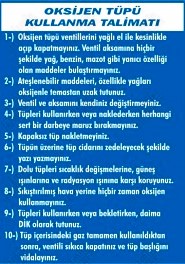 Asılişveren Alt işveren - vekili133Düşük20Kimya LaboratuvarıKat merdivenlerinde tek taraflı tırabzan olmasıKüçük büyük yaralanmalar3412Orta Kat merdivenlerinin her iki tarafında da diğer tırabzan gibi tırabzanlar olmalıdır. Kaymayı önlemek için basamaklara kaymaz bant çekilmelidir.Asılişveren Alt işveren - vekili133Düşük21Kimya LaboratuvarıAcil çıkış kapısı uygunsuzluğu Küçük büyük yaralanmalar, ölümler3515YüksekMevcut acil çıkış kapısı içe açılmaktadır. Acil çıkış kapıları kilitli olmayacak ve dışa açılır şekilde olacaktır. Acil çıkış merdiveni olarak yapılan merdivene çıkış pencereden sağlanmıştır. Pencere yerine dışa açılan kapı yapılmalı, çok dik olarak yapılan merdivene ise daha az eğim verilmeli ,basamak genişlikleri artırılmalıdır.Acil çıkış işaretleri her yönden acil çıkışları gösterecek şekilde ve elektrik kesintilerinden etkilenmeyecek şekilde olmalı.Asılişveren Alt işveren - vekili133Düşük22Kimya LaboratuvarıEcza dolabında malzeme eksiği, yaralanmalara müdahale edememeKüçük büyük yaralanmalar, 3412OrtaEcza dolabı düzenli olarak kontrol edilmeli, eksik malzemeler tamamlanmalıdır.Asılişveren Alt işveren - vekili133Düşük23Kimya LaboratuvarıTedarikçiden gelen Tüplerin üst kata çıkarılırken uygunsuz taşınmasıKüçük büyük yaralanmalar, ölümler3515YüksekTüpler kesinlikle yuvarlanmadan  uygun bir araba ile taşınmalıdır. Depolandıkları yer ve şekil uygun değildir. Asılişveren Alt işveren - vekili133Düşük24Beton malzeme laboratuvarıDuvara sabitlenmeyen rafların devrilmesi Küçük büyük yaralanmalar, ölümler3515YüksekTüm raflar  devrilmeye karşı duvarlara uygun şekilde sabitlenmelidir.Asılişveren Alt işveren - vekili133Düşük25Beton malzeme laboratuvarıAcil çıkış yön levhalarının olmamasıKüçük büyük yaralanmalar, ölümler3515YüksekAcil çıkış  yön levhaları her yönden  acil çıkışları gösterecek, elektrik kesintilerinden etkilenmeyecek şekilde, çalışanların kolayca görebileceği bir yere asılmalıdır.Asılişveren Alt işveren - vekili144Düşük26Beton malzeme laboratuvarıKoridorlara malzeme yığılması sonucu acil durumlarda  kaçış zorluğuKüçük büyük yaralanmalar, ölümler3515YüksekKoridorlara agregalar yığılmamalıdır. Sürekli olarak temiz bulundurulmalıdır.Asılişveren Alt işveren - vekili133Düşük27Beton malzeme laboratuvarıHareket iletim sistemlerinin muhafazalarının olmamasıKüçük büyük yaralanmalar, ölümler3515YüksekMakine ve ekipmanlarda kullanılan tüm hareket  iletim sistemlerine (kayış-kasnak, zincir-dişli)teması engelleyecek şekilde muhafaza  yapılmalıdır Bakım onarım işlerinden sonra muhafazalar mutlaka yerlerine takılmalıdırAsılişveren Alt işveren - vekili236Düşük28Beton malzeme laboratuvarıYangın söndürme tüpleri uygunsuzluklarıOlası yangınlara zamanında müdahale edememeKüçük büyük yaralanmalar, ölümler3515YüksekYangın söndürme tüpleri kolay alınabilmesi için  yerden 90cm kadar yükseğe  asılmalı, yerleri  levhalarla belirtilmelidir. Asılişveren Alt işveren - vekili144Düşük29Beton malzeme laboratuvarıElektrik panoları iç kapaklarının olmaması, pano altlarında  yalıtkan paspas olmaması, pano kapaklarının  açık olmasıKüçük büyük yaralanmalar, ölümler3515YüksekElektrik  panolarının iç kapakları  takılı olmalı, yetkisiz müdahalenin engellenmesi için kapaklar sürekli kilitli  tutulmalıdır. Pano altlarına  yalıtkan paspas konulmalıdır. Üzerine yetkili  personelin ismi yazılmalıdır.Asılişveren Alt işveren - vekili144Düşük30Beton malzeme laboratuvarıTranspalet kullanımıKüçük büyük yaralanmalar3412OrtaTranspaletle malzeme taşırken mutlaka çelik burunlu  ayakkabı giyilmelidir.Transpalet üzerinde malzeme varken  kalkık halde bırakılmamalı. Yılda bir periyodik kontrolü yapılmalıdır.Asılişveren Alt işveren - vekili144Düşük31Beton malzeme laboratuvarıForklift  kullanımı yetkisiz  personel kullanımı, periyodik kontrol olmamasıKüçük büyük yaralanmalar, ölümler3515YüksekForkliftin  yılda bir periyodik  kontrolü yapılmalıdır.kullanan çalışanın operatörlük belgesi olmalıdır. Bir sicil kartı  oluşturulmalıdır. Yapılan bakımlar  bu karta işlenmelidir.Tepe lambası ve geri vites sesli uyarı  sinyali mutlaka çalışır halde olmalıdır.Asılişveren Alt işveren - vekili144Düşük32Beton malzeme laboratuvarıDairesel testere (bimsvbmalzeme kesme )Küçük büyük yaralanmalar, ölümler3515YüksekTestereye  malzeme sürerken uygun aparatlar yapılmalı ,kesme noktasına çalışanların yaklaşması engellenmeldir.Asıl işveren Alt işveren - vekili144Düşük33Beton malzeme laboratuvarıBozuk zeminler ,zemin kanallarında ızgara boşluklarıKüçük büyük yaralanmalar3412OrtaKanallardaki ızgara boşlukları  kapatılmalıdır.Asıl işveren Alt işveren - vekili144Düşük34Beton malzeme laboratuvarıBetoniyer  kullanımı Küçük büyük yaralanmalar3412OrtaKovalı betonyerin  halatı  düzenli olarak kontrol edilmelidir. hareket iletim sistemlerinin  muhafazaları  sürekli yerinde takılı olmalıdır.Asıl işveren Alt işveren - vekili144Düşük35Beton malzeme laboratuvarıKür havuzu kullanımı Küçük büyük yaralanmalar, ölümler3515YüksekKür havuzları  için ayrı bir bölme yapılmalı. bu bölmeye  yetkisiz çalışanların girişi engellenmeli. Havuzlara  elektrik iletmeyen  malzemeden kapak  yapılmalı. Kapaklara  ve havuzların konul-duğu bölmenin Kapısına  kapaklar ve kapı açılınca  elektriği kesen bir anahtar konulmalıdır. Anahtar  düzenli olarak kontrol edilmelidir. Havuzların önüne yalıtkan  paspas konulmalıdır.Asıl işveren Alt işveren - vekili144Düşük36Beton malzeme laboratuvarıToz kükürt kullanımıAlerjik  reaksiyonlar ,akciğer hastalıkları3412OrtaKükürt  kullanımında  ortam yeterince havalandırılmalı. çalışanlara mutlaka kişisel koruyucu donanım verilmelidir. Kullanım takibi yapılmalıdır.Asıl işveren Alt işveren - vekili122Düşük37Beton malzeme laboratuvarıTest presleri kullanımıKüçük büyük yaralanmalar, ölümler3515YüksekTüm preslerin kullanımı esnasında muhtemel parça fırlamalarına karşı önlem alınmalı. koruyucu  kapakları olan preslere kapak açılınca presin durmasını sağlayacak anahtarlar konulmalıdır. Yetkisiz çalışanların kullanımı engellenmelidir.Asıl işveren Alt işveren - vekili122Düşük38Beton malzeme Kompresörler Kompresör . Göstergelerin çalışmamasıGösterge hatlarında tıkanıklık olmasıKüçük büyük yaralanmalar4416YüksekTüm göstergeler çalışır durumda olmalı ve maksimum çalışma basıncı kırmızı çizgi ile belirtilmeliHatların ve bağlantı elemanlarının temiz ve açık olması sağlanmalıAsıl işveren Alt işveren - vekili224Düşük39Beton malzeme Kompresör Emniyet şartlarının sağlanmamasıKüçük büyük yaralanmalar .ölümler 3515Yüksek Kompresör yanları patlamaya dayanıklı malzemeden üstü hafif malzemeden yapılan mukavim kendine ait bir oda içinde bulunmalıdır. Kesinlikle Çalışanlarla aynı yerde bulunmamalıdırAsıl işveren Alt işveren - vekili224Düşük40Beton malzeme KompresörPeriyodik kontrollerin yapılmamasıKüçük büyük yaralanmalar .ölümler 3515Yüksek Periyodik kontroller aksatılmamalı. Yılda bir defa kontrolü yaptırılmalıdır. Yapılan bakımlar bir sicil kartı oluşturulup işlenmelidir.Asıl işveren Alt işveren - vekili224Düşük41Beton malzeme KompresörHareketli kısımların  korumalarının  olmamasıKüçük büyük yaralanmalar, uzuv  kopmaları4416YüksekKayış kasnak sistemi muhafazası mutlaka üzerinde iken çalışmalı Muhafaza kasnak arasındaki mesafe el girmeyecek kadar olmalı.Asıl işveren Alt işveren - vekili224Düşük42Beton malzeme KompresörKasnak kamalarının uygun olmamasıKasnaklarda çatlak veya kırık olmasıKüçük büyük yaralanmalar4416YüksekBağlantıları periyodik kontrol edilmeli Kesinlikle  eksik kayışla çalışılmamalı ve haftalık kontrol edilmeli. Kama kasnağa kaynatılmamalı Çatlak veya kırık kasnakla ve  eksik kayışla çalışılmamalı.Asıl işveren Alt işveren - vekili224Düşük43Beton malzeme KompresörBasınç  göstergesinin  olmaması,Küçük büyük yaralanmalar4416YüksekBasınç  göstergesi olmadan kullanılmamalı. Uygun basınç göstergesi takılmalıdır.Asıl işveren Alt işveren - vekili133Düşük44Beton malzeme KompresörAcil durdurma butonu olmaması sonucu geç müdahaleKüçük büyük yaralanmalar4416YüksekKompresörlerin, tehlike anında, uzak bir yerden durdurulması sağlayacak acil durdurma butonları  olmalıdır.Asıl işveren Alt işveren - vekili133Düşük45Beton malzeme KompresörGövde topraklamasının olmaması Küçük büyük yaralanmalar4416Yüksek Kompresörün gövde topraklaması  yapılmalıdır.Asıl işveren Alt işveren - vekili133Düşük46Beton malzeme kompresörKompresördeki basınçlı hava  ile elbise temizleme,havayı yüze saça tutma Küçük büyük yaralanmalar, uzuv kayıpları 4416Yüksek Basınçlı hava  ile kesinlikle elbise toz temizliği ,saç temizliği yapılmamalı. Bu konuda çalışanlar bilinçlendirilmelidir.Sürekli Asıl işveren Alt işveren - vekili133Düşük47Beton  malzeme laboratuvarıBant konveyörlü Kırma eleme ,açıktaki  hareketli ekipmanlar.Küçük büyük yaralanmalar, uzuv kayıpları 4416Yüksek Açıkta bulunan tüm ekipmanlara ve kısımlara muhafaza yapılmalıdır.Sürekli  Asıl işveren Alt işveren - vekili133Düşük48Beton  malzeme laboratuvarıBant konveyörlü Kırma eleme yanında bulunan  kanal üzerinde ızgara olmamasıKüçük büyük yaralanmalar3412ortaÇalışanların  takılıp düşmelerini  engellemek için kanala ızgara  yapılmalıdır. Asıl işveren Alt işveren - vekili133Düşük49Teknik hizmetler Basınçlı tüp kullanımı Küçük büyük yaralanmalar .ölümler 3515Yüksek Basınçlı tüp kullanımı ile ilgili olarak analizin kimya laboratuvarı kısmında belirtilen önlemler alınmalıdır.Özellikle asetilen ve oksijen tüpleri ile ilgili olarak önlemlere daha fazla özen gösterilmelidir. Asıl işveren Alt işveren - vekili133Düşük50Teknik hizmetler Elektrik kaynağı PatlamaYangınElektrik kaçağıKişi kayıplı yaralanmalarÜretim ve zaman kayıplarıEkipman veya maddi kayıplar4416Yüksek Elektrik kaynak makineleri ve teçhizatı yalıtılmış ve topraklanmış kaynak penseleri kabzalı ve dış yüzleri yalıtılmış olmalıdır. Elektrik kaynak makinelerinin şalteri, makine üzerinde veya çok yakınında bulunacak, kablolar sağlam şekilde tespit edilmiş olmalıdır.Beslenme ve kaynak kabloları, üzerinden taşıt geçmesi halinde, zedelenmeyecek ve bozulmayacak şekilde korunmalıdır.Yanıcı maddeler yakınında elektrik kaynağı yapılmamalıdır.Elektrik kaynak makinasının şebeke bağlantısındaki şalter, bütün kutupları kesecektir. Asıl işveren Alt işveren - vekili133Düşük51Teknik hizmetler Elektrik kaynağıPatlamaYangınElektrik kaçağıKişi kayıplı yaralanmalarÜretim ve zaman kayıplarıEkipman veya maddi kayıplar4416Yüksek Elektrik kaynağı yapılan yerler, başka işçilerin çalıştığı yerlerden en az 2 metre yükseklikte ve ışık geçirmeyen taşınmaz veya taşınabilir paravanlarla ayrılmış olmalıdırElektrik kaynağı işlerinde çalışan işçilere, işin özelliğine uygun kişisel korunma araçları verilmelidir. Elektrik kaynak makinesi bağlantıları ve prizler, yalnız yetkili elektrikçiler tarafından yapılacak ve değiştirilecek, kaynak işlerinde ise ehil kaynakçılar çalıştırılmalıdır. Asıl işveren Alt işveren - vekili133Düşük52Teknik hizmetler elektrik kaynağıPatlamaYangınElektrik kaçağıKişi kayıplı yaralanmalarÜretim ve zaman kayıplarıEkipman veya maddi kayıplar4416Yüksek Elektrik kaynak makinelerinin temizlenmesi tamir ve bakımı veya çalışma yerinin değiştirilmesi sırasında, makineler şebekeden ayrılıp elektriği kesilmelidirAkımı sağlayan kablo uçlarının bağlantı noktası ve elektrot pensleri yalıtılmış ve kaynak ısısına karşı elektrot pensleri, uygun şekilde korunmuş olacaktırAsıl işveren Alt işveren - vekili224Düşük53Teknik hizmetler Kaynak gazları, ışınları,  Sıcak yüzeyGaz ve ışın kaynaklı zararlar,Meslek hastalıkları, yaralanma ve el vücut yanması, göz rahatsızlıkları4416YüksekKaynak yapılan ortamın havalandırması iyi olmalı, mümkünse açık alanda çalışılmalıUygun kişisel koruyucu donanım  kullanılmalı. Maske yüz speri vb.Personel bilinçlendirilmeliPersonel periyodik sağlık kontrolleri düzenli olarak yapılmalıAsıl işveren Alt işveren - vekili224Düşük54Teknik hizmetler Radyal matkapHareketli kısımların  korumalarının  olmamasıKüçük büyük yaralanmalar, uzuv  kopmaları4416YüksekKayış kasnak sistemi muhafazası mutlaka üzerinde iken çalışmalı Muhafaza kasnak arasındaki mesafe el girmeye-cek kadar olmalı. Muhafaza elektrik motoru  kısmını kapsa-yacak şekilde uzatılmalıdır.Asıl işveren Alt işveren - vekili224Düşük55Teknik hizmetler Radyal matkapAcil durdurma butonu olmaması sonucu geç müdahaleKüçük büyük yaralanmalar4416Yüksekacil durdurma butonu olmalıdır.Asıl işveren Alt işveren - vekili133Düşük56Teknik hizmetler Radyal matkapKorumasının olmaması ,el kol, saç kaptırmaKüçük büyük yaralanmalar3515YüksekHareketli kısımlara parça fırlamasına karşı koruma yapılmalıdır. çok bol kıyafetlerle ve uzun açık saçlarla çalışılmamalıAsıl işveren Alt işveren - vekili224Düşük57Teknik hizmetler Radyal matkapmatkap çalışırken parça fırlaması el kaptırmaYaralanmalar,uzuv kayıpları4416YüksekHer zaman iyi bilenmiş matkap kullanılmalıdırİşlenecek parçayı hiçbir vakit el ile tutmamalı, her defasında tezgâha tespit etmelidirŞayet çalışan parça, tespit edilen yerden fırlarsa, eli ile tutmaya çalışmamalı tezgahı derhal durdurmalıdırTezgâhın bakım ve onarımı yapıldığı sırada, tezgâh hiçbir surette çalıştırılmamalıdırTalaşın temizlenmesi için her zaman bir fırça kullanmalı, fakat bu işlem hiçbir zaman basınçlı hava veya elle yapılmamalıdırMatkapla çalışırken, her zaman, gözlük takılmalıdırAsıl işveren Alt işveren - vekili224Düşük58Teknik hizmetler Radyal matkapmatkap çalışırken parça fırlaması el kaptırmayaralanmalar, uzuv kayıpları4416Yüksek Tezgâhı çalıştırmaya başlamadan önce üzerinde boşta olan bütün parça ve takımlar kaldırılmalı, alet edevatı, tezgâhın tablası veya mengenenin üstünde bırakmamalıdır                Operatör tezgâhtan ayrılmadan önce tezgâhını durdurmalı, durduğunu görmelidir.     Matkap ve benzeri tezgâhlarda çalışırken eldiven giyilmeyecektir.                 Delinmiş bir delik çapı, bu çapa çok yakın çaptaki bir matkap ucu ile genişletilmeyecektir. Aksi takdirde, parçaya ani dalması neticesinde, matkap ucu kırılabilir veya parça matkap ile birlikte dönebilir. Bunun için, delme işleminin başlangıcında uygun çapta matkap uçları kullanılacaktır.Sürekli takip  Asıl işveren Alt işveren - vekili224Düşük59Teknik hizmetler Gaz altı kaynağıGaz tüpünün arabaya bağlanmaması , düşüp devrilmesiKüçük büyük yaralanmalar. ölümler3515YüksekTüp arabaya mutlaka  uygun bir aparatla bağlanmalıdır.SürekliAsıl işveren Alt işveren - vekili133Düşük60Teknik hizmetler Gaz altı kaynağıKoruyucu giysi ve teçhizat  kullanmamaKüçük büyük yaralanmalar. ölümler3515YüksekEldiven ateşe dayanıklı olarak üretilmiş olmalıdır.Önlük ve tozluk deriden ve ateşe, radyant ısıya ve sıcak metal çapaklarına dayanıklı olmalıdır.Ayakkabılar sıcak çapakların ayağa girmesini önlemek amacıyla uzun konçlu, malzeme düşmelerine karşı burnu çelikli olarak yapılmalıdır.Eğer baş üstü çalışması var ise deri başlık ve omuzluk kullanılmalıdır.Ağır ve keskin malzemelerin başa çarpmasını ve düşmesini önlemek için baret giyilmelidir.İş elbiseleri koyu renkte, kalın ve yünden dikilmeli, pamuk kullanılmamalı ve çok dar olmamalıdır.Asıl işveren Alt işveren - vekili133Düşük61Teknik hizmetler Gaz altı kaynağı Yetkisiz çalışanın  kaynak yapmasıKüçük büyük yaralanmalar. ölümler3515YüksekKaynak işini yalnızca ehil kişiler yapmalıdır.SürekliAsıl işveren Alt işveren - vekili133Düşük62Teknik hizmetler Gaz altı kaynağıMakine çalışırken elektroda, topraklama bağlantısına veya makineye bağlı olan gerilim altındaki iş parçasına temas Elektrik  çarpması ölümler  yaralanmalar3515Yüksek Makine çalışırken elektroda, topraklama bağlantısına veya makineye bağlı olan gerilim altındaki iş parçasına dokunulmamalı . Elektroda, topraklama bağlantısına veya iş parçasına karşı çalışan yalıtılmalı. Makinenin fişini prizden çektikten hemen sonra fişin metal uçlarına dokunulmamalıSürekliAsıl işveren Alt işveren - vekili133Düşük63Teknik hizmetler Gaz altı kaynağıMakine yan kapakları açık  iken  çalışmaElektrik  çarpması ölümler  yaralanmalar3515Yüksek  Makinenin yan kapaklarını asla sökülmemeli  ve hatalı çalışma durumunda yetkili bir teknisyene kontrol ve tamir ettirilmelidir.Sürekli Asıl işveren Alt işveren - vekili133Düşük64Teknik hizmetler Gaz altı kaynağıKaynak gazlarından etkilenmeKüçük büyük yaralanmalar. ölümler3515yüksekgaz kaynağı işlemlerinde kullanılan asetilen, propan, bütan, metan gibi yanıcı gazların oksijen gazıyla yanması sonucu karbonmonoksit, karbondioksit ve azot oksit gibi gazların yanı sıra, kullanılan dolgu malzemesi, dekapanlar ve üzerinde işlem yapılan ana malzemeye bağlı olarak çinko, bakır, kadmiyum, kurşun gibi metallerin partikül ve buharları ile flörür, klorür esaslı gazlar meydana gelmektedir.BUNLARIN ETKİLERİNDEN KORUNMAK İÇİN  YETERLİ HAVALANDIRMA YAPILMALIDIR. Asıl işveren Alt işveren - vekili133Düşük65Teknik hizmetler Gaz altı kaynağıKullanılan koruyucu gaza ve basıncına uygun regülatör ,hortum  ekipman seçilmemesi, Küçük büyük yaralanmalar. ölümler3515yüksekKullanılan kaynak yöntemine uygun koruyucu gaz içeren basınçlı gaz tüpleri ve seçilen gaz ve basınca göre tasarlanmış uygun regülatörler kullanılmalı Bütün hortumlar, donanımlar ve benzeri aksamlar yapılan kaynak işlemine uygun olmalı ve doğru bir şekilde monteli iken  çalışılmalıdır.SürekliAsıl işveren Alt işveren - vekili224Düşük66Teknik hizmetler Gaz altı kaynağıTüplerin düzgün  bağlanmaması veya  bağlanmaması sonucu  devrilmeleriKüçük büyük yaralanmalar 4416YüksekTüpleri her zaman dik durumda ve taşıyıcı bir takıma veya sabit bir desteğe iyice zincirlenmiş olarak tutulmalıdır.SürekliAsıl işveren Alt işveren - vekili224Düşük67Keskin sivri uçlu metallerÇalışanlara batması, kesikler oluşturması Çalışanların tetanos hastalığına yakalanması3412OrtaÇalışanlara tetanos aşısı yaptırılmalı. Asıl işveren Alt işveren - vekili224Düşük68Teknik hizmetlerAsetilen kaynağı Gaz  karışımının  ayarlanamaması Küçük büyük yaralanmalar. ölümler3515yüksekAsetilen gazının hava ile      % 2,5 - % 81 oranları arasındaki karışımları küçük bir kıvılcımla patlamaya neden olur. Karışımın bu oranda olması sağlanmalıdır. Asıl işveren Alt işveren - vekili224Düşük69Teknik hizmetlerAsetilen kaynağıAsetilen gazının bakır ve alaşımları ile temasıKüçük büyük yaralanmalar. ölümler3515yüksekİçerisinde % 65 oranından  fazla bakır bulunan alaşımlarla temas  ettiği  zaman patlayıcı olan bir asetilen bakır karışımı oluşur. Buna engel olunmalıdır. Asıl işveren Alt işveren - vekili224Düşük70Teknik hizmetlerAsetilen kaynağıAlınması gereken önlemlerin alınmamasıKüçük büyük yaralanmalar. ölümler3515yüksek-Oksi-asetilen kaynağı yapılan ortamlarda yanıcı ve patlayıcı madde bulundurulmamalıdır.-Yanan oksi-asetilen aleviyle şaka yapılmamalı-Hortum ve basınç düşürücü bağlantılarının sızdırmaz olduğundan emin olunmalı.-Kaçak yapan tüp asla kullanma. Gaz kaçağını ateş ile kontrol Edilmemeli. Sabun  köpüğü ile kontrol edilmeli. Asıl işveren Alt işveren - vekili224Düşük71Teknik hizmetlerAsetilen kaynağıAlınması gereken önlemlerin alınmamasıKüçük büyük yaralanmalar. ölümler3515yüksek-Yanan üfleci asetilen kazanına ve gaz tüpüne asılmamalı -kaynak yapımında uygun  maske kullanılmalı.- Kaynak işlerinde uygun giysi giyilmeli-Gaz kokusu hissettiğinizde yanan üfleçleri ve tüp vanalarını kapatılmalıdır.Gaz hortumlarını kaynak alevinden ve kıvılcımlardan uzak tutulmalı.-Asetilen ve oksijen tüplerini ayrı depolayınız. Dolu ve boş tüpleri birbirinden ayrılmalıdır.- Tüpler mutlaka dik konumda sabitlenmelidir.- Üfleç uygun biçimde yakılıp söndürülmelidir.- Yanıcı gazları serbest havaya bırakmak tehlikelidir bırakılmamalı- Kaynak yapılan ortam sürekli havalandırılmalıdır. Asıl işveren Alt işveren - vekili224Düşük72Teknik hizmetlerAsetilen kaynağıAlınması gereken önlemlerin alınmamasıKüçük büyük yaralanmalar. ölümler3515yüksek-Asetilen ve oksijen tüpleri kaynak veya kesme yapılan yerden uzak olmalıdır. -Kaynak yapılacak gereç hakkında yeterli bilgi edinildikten sonra kaynak işlemi yapılmalıdır. Asıl işveren Alt işveren - vekili224Düşük73Teknik hizmetlerŞerit  testere  Testere muhafazalarının olmamasıKüçük büyük yaralanmalar. ölümler3515yüksekTestere muhafazaları mutlaka  üzerinde takılı  olmalı. Muhafaza işlenen parça boyuna göre ayarlanmalı. Sabit bırakılmamalıÇalışmaya başlamadan önce testere kontrol edilecektir. Arızalı ve çatlak olanlar kullanılmayacaktır Asıl işveren Alt işveren - vekili224Düşük74Teknik hizmetlerŞerit  testere  Yetkisiz personel tarafından kullanılması-Küçük büyük yaralanmalar. ölümler3515yüksekYetkisiz  personel kullanımına izin verilmemelidir. Kullanıcı isimleri üzerine yazılmalıdır. Asıl işveren Alt işveren - vekili224Düşük75Teknik hizmetlerŞerit  testere  Gövde   topraklamasının yapılmamış olmasıElektrik çarpmaları ,küçük büyük yaralanmalar3515yüksekCihazın  gövde topraklaması  mutlaka yapılmalıdır Asıl işveren Alt işveren - vekili224Düşük76Teknik hizmetlerŞerit  testere  Kullanım esnasında  oluşabilecek uygunsuzluklar-da çalışmaya devam etmek ,bilinçsiz müdahaleElektrik çarpmaları ,küçük büyük yaralanmalar3515yüksekAçma-Kapama anahtarı çalışmıyorsa testere kullanılmamalıdır. Asıl işveren Alt işveren - vekili224Düşük76Teknik hizmetlerŞerit  testere  Kullanım esnasında  oluşabilecek uygunsuzluklar-da çalışmaya devam etmek ,bilinçsiz müdahaleElektrik çarpmaları ,küçük büyük yaralanmalar3515yüksekDar elbiseler giyilmeli, elbise kolları içeri kıvrılmalıdır... Asıl işveren Alt işveren - vekili224Düşük76Teknik hizmetlerŞerit  testere  Kullanım esnasında  oluşabilecek uygunsuzluklar-da çalışmaya devam etmek ,bilinçsiz müdahaleElektrik çarpmaları ,küçük büyük yaralanmalar3515yüksekÇalışma esnasında uygun gözlük, yüz siperi ve toz maskesi kullanılmalıdır. Asıl işveren Alt işveren - vekili224Düşük76Teknik hizmetlerŞerit  testere  Kullanım esnasında  oluşabilecek uygunsuzluklar-da çalışmaya devam etmek ,bilinçsiz müdahaleElektrik çarpmaları ,küçük büyük yaralanmalar3515yüksekHerhangi bir sıkışma halinde şerit testere durmuş olsa dahi motoru durdurmadan  testereye el sürülmemelidir. Asıl işveren Alt işveren - vekili224Düşük76Teknik hizmetlerŞerit  testere  Kullanım esnasında  oluşabilecek uygunsuzluklar-da çalışmaya devam etmek ,bilinçsiz müdahaleElektrik çarpmaları ,küçük büyük yaralanmalar3515yüksekŞerit değiştirme işlemi sırasında motor durdurulmalıdır. Asıl işveren Alt işveren - vekili224Düşük76Teknik hizmetlerŞerit  testere  Kullanım esnasında  oluşabilecek uygunsuzluklar-da çalışmaya devam etmek ,bilinçsiz müdahaleElektrik çarpmaları ,küçük büyük yaralanmalar3515yüksekArıza durumunda testerenin motorunu hemen kapatılmalı ve sorumlusuna haber verilmelidir. Asıl işveren Alt işveren - vekili224Düşük76Teknik hizmetlerŞerit  testere  Kullanım esnasında  oluşabilecek uygunsuzluklar-da çalışmaya devam etmek ,bilinçsiz müdahaleElektrik çarpmaları ,küçük büyük yaralanmalar3515yüksekÇalışılan parça sağlam olarak bağlanmalıdır. Asıl işveren Alt işveren - vekili224Düşük77Teknik hizmetlerŞerit  testere  Kullanım esnasında  oluşabilecek uygunsuzluklar-da çalışmaya devam etmek ,bilinçsiz müdahaleKişisel koruyucusuz  çalışmaElektrik çarpmaları ,küçük büyük yaralanmalar3515yüksek-KKD: Baret, eldiven ve çelik burunlu ayakkabı ,koruyucu  gözlük veya yüz siperi kullanılacak.  Asıl işveren Alt işveren - vekili224Düşük77Teknik hizmetlerŞerit  testere  Kullanım esnasında  oluşabilecek uygunsuzluklar-da çalışmaya devam etmek ,bilinçsiz müdahaleKişisel koruyucusuz  çalışmaElektrik çarpmaları ,küçük büyük yaralanmalar3515yüksek- Şerit testere bağlantıları en az ayda bir muayene ve kontrol edilmeli. Asıl işveren Alt işveren - vekili224Düşük77Teknik hizmetlerŞerit  testere  Kullanım esnasında  oluşabilecek uygunsuzluklar-da çalışmaya devam etmek ,bilinçsiz müdahaleKişisel koruyucusuz  çalışmaElektrik çarpmaları ,küçük büyük yaralanmalar3515yüksek-Bakım onarım dışında testerenin koruyucuları çıkarılmayacaktır. Asıl işveren Alt işveren - vekili224Düşük77Teknik hizmetlerŞerit  testere  Kullanım esnasında  oluşabilecek uygunsuzluklar-da çalışmaya devam etmek ,bilinçsiz müdahaleKişisel koruyucusuz  çalışmaElektrik çarpmaları ,küçük büyük yaralanmalar3515yüksek-Bakım onarım sırasında çıkarılan koruyucular işe başlamadan önce yerine takılmalıdır Asıl işveren Alt işveren - vekili224Düşük77Teknik hizmetlerŞerit  testere  Kullanım esnasında  oluşabilecek uygunsuzluklar-da çalışmaya devam etmek ,bilinçsiz müdahaleKişisel koruyucusuz  çalışmaElektrik çarpmaları ,küçük büyük yaralanmalar3515yüksek-Kendi güvenliğiniz kadar çevre-nizdekilerin de güvenliğini önemsenmelidir. Asıl işveren Alt işveren - vekili224Düşük77Teknik hizmetlerŞerit  testere  Kullanım esnasında  oluşabilecek uygunsuzluklar-da çalışmaya devam etmek ,bilinçsiz müdahaleKişisel koruyucusuz  çalışmaElektrik çarpmaları ,küçük büyük yaralanmalar3515yüksek-İş sağlığı ve güvenliğine aykırı bir durum söz konusu olduğunda yetkililere haber verilecektir Asıl işveren Alt işveren - vekili224Düşük77Teknik hizmetlerŞerit  testere  Kullanım esnasında  oluşabilecek uygunsuzluklar-da çalışmaya devam etmek ,bilinçsiz müdahaleKişisel koruyucusuz  çalışmaElektrik çarpmaları ,küçük büyük yaralanmalar3515yüksek-Demir testere tezgâhlarında soğutucu sıvı kullanıldığı hallerde, bu sıvıların sıçramasını ve dışarı taşmasını önleyecek siper yapılacak veya gerekli tedbirler alınmalıdır. Asıl işveren Alt işveren - vekili224Düşük78Teknik hizmetlerSabit ve seyyar taşlama makinelerikoruyucusuz  makine kullanımıparça fırlaması sonucu yaralanmalar,ölüm4416Yüksek Seyyar veya sabit bütün taşlama ve kesme makinelerinde uygun taş ve kesme diski koruyucu bulunacaktır. Seyyar olanlarda koruyucunun taşlama ağzı 180 dereceden, sabit olanlar da 90 dereceden fazla olmayacaktır. Bu aletlerin koruyucusuz olarak kullanılması kesinlikle yasaktır.Asıl işveren Alt işveren - vekili122Düşük78Teknik hizmetlerSabit ve seyyar taşlama makinelerikoruyucusuz  makine kullanımıparça fırlaması sonucu yaralanmalar,ölüm4416Yüksek Sabit tezgâhlarda taş önünde, taşlanacak parçanın üzerine konulması ve emniyetli bir şekilde çalışılması için ayarlanabilen bir parça mesnedi bulunacak, bu mesnet ile taş arasındaki mesafe 3 mm. olacak şekilde ayarlanacaktır.Asıl işveren Alt işveren - vekili122Düşük79Teknik hizmetlerSabit ve seyyar taşlama makinelerikoruyucusuz  makine kullanımıparça fırlaması sonucu yaralanmalar,ölüm4416Yüksek Taşlama ve kesme yapan işçiler, gözlerini fırlayan talaş, çapak ve tozlardan korumak için, uygun taşlama gözlükler veya yüz siperleri kullanacaklardır. Bu gözlükler, ya her tarafı kapalı plastik çerçeveli, ya da yan kapakları olan selüloit çerçeveli gözlüklerdir. Bu gözlük ve yüz siperlerinin orijinal özellikleri bozulmayacak, varsa ısı transfer plakaları ve yan kapakları çıkarılmayacaktır. Ayrıca sıcak kıvılcımlarla ilgili bir sorun varsa, eldiven önlük ve toz maskesi takılması gerekmektedir. Uzun süre ve kapalı yerlerde seyyar aletlerle çalışırken, uygun mekanik filtreli toz maskeleri de kullanılacaktır. Asıl işveren Alt işveren - vekili224Düşük80Teknik hizmetlerSabit ve seyyar taşlama makineleriYetersiz havalandırma, yangınToz gazın zazarları, hastalık , yanma.4416Yüksek Sabit tezgâhlarda, taşlama ve kesme işlemi esnasında, kaynak yapılması sırasında meydana gelebilecek tozları, gazları çıktığı yerden emen toplayan ve dışarıya atan bir aspirasyon tertibatı bulunacaktır. Bu tertibat çalıştırılmadan makine çalıştırılmayacaktır.  Asıl işveren Alt işveren - vekili224Düşük80Teknik hizmetlerSabit ve seyyar taşlama makineleriYetersiz havalandırma, yangınToz gazın zazarları, hastalık , yanma.4416Yüksek Bu aletler, kâğıt, talaş, yanıcı fiberler gibi kolay tutuşabilir maddelerle yanıcı ve parlayıcı sıvı ve gazların yakınında kullanılmamalıdır. Aksi takdirde, yangın tehlikesi ortaya çıkacaktır. Asıl işveren Alt işveren - vekili224Düşük81Teknik hizmetler seyyar  taşlama makineleriMakine muhafazasını çıkartmak sure-tiyle makineye  üzerinde yazan-dan büyük çapta taş bağlamakTaş patlaması  sonucu küçük büyük yaralanmalar ,ölüm4416Yüksek Makinelere üzerinde belirtilen çaptan büyük taşların bağlanması   taşın dönerken balans yapmasına sebep olacağından büyük çapta taş bağlanmamalıdır. Asıl işveren Alt işveren - vekili224Düşük82Teknik hizmetlerSoyunma dolapları  üstüne şerit testerelerin konulmasıKüçük büyük yaralanmalar 3412OrtaSoyunma dolapları üstüne malzeme konulmamalı, kesici esnek  malzemeler ayrı bir dolaba konulmalıdır. Asıl işveren Alt işveren - vekili224Düşük83Teknik hizmetlerSu sebiliSebilin düzenli olarak temizlenmemesiBulaşıcı  hastalıklar işgünü kayıpları3412OrtaSu sebili düzenli olarak temizlenmelidir. Tek kullanımlık bardaklar  tercih edilmelidir. Asıl işveren Alt işveren - vekili224Düşük84Hidrolik  modelleme laboratuvarıGezer vinçPeriyodik kontrolünün yapılmamış  olması Küçük büyük yaralanmalar .ölümler 3515YüksekKaldırma araçlarının yılda bir defa yetkili kişilerce periyodik kontrolü yapılmalıdır.Bir sicil kartı oluşturulmalıdır. Yapılan tüm bakımlar bu karta işlenmelidir. Asıl işveren Alt işveren - vekili224Düşük85Hidrolik  modelleme laboratuvarıGezer vinçHalatın kopması-Kancanın ve mandalının kırılması-Yükün uygun ve dengeli bağlanmaması-Elektrik bağlantısı hatalarıKapasitesinin üzerinde kullanılmaKüçük büyük yaralanmalar .ölümler 3515YüksekTüm vinçlerde taşıma kapasitelerini gösteren levha ile tüm vinç kancalarında emniyet mandalı olacak  İkaz levhaları konulmalıdır.Periyodik kontrollere ek olarak vinç operatörünün günlük kontrolü da kayıt altına alınacakYapılan çalışmalar esnasında KKD: Baret, eldiven ve çelik burunlu ayakkabı kullanılacakVinç kullanılırken altından çalışan geçmesine izin verilmemeli. Halatlar günlük kontrol edilmelidir.Kullanılan sapanlar günlük kontrol edilmeliTek raylı askılı vinçlerde askı milinin kopması halinde, yükü askıya alabilecek bir veya birkaç güvenlik bağlantısı bulunacaktır Asıl işveren Alt işveren - vekili224Düşük86Hidrolik  modelleme laboratuvarıGezer vinçVinç platformuna çıkılan merdivende düşmeye karşı önlem alınmamış olmasıKüçük büyük yaralanmalar .ölümler 3515YüksekÇıkılan  merdivene gemici tip sırt korkuluğu  yapılmalı veya  dikey yaşam halatı  bağlanmalı ,uygun bir emniyet kemeri  çalışana verilmeli ,kullanım takibi yapılmalıdır. Asıl işveren Alt işveren - vekili224Düşük87Hidrolik modelleme laboratuvarıModelleme işinde yüksekte yapılan çalışmalarKüçük büyük yaralanmalar. Ölümler 3515Yüksekİş gereği yüksekte yapılan çalışmalarda  çalışanların yüksekten düşmesini engellemek için uygun çalışma ve geçiş platformları  yapılmalıdır. Platformların her iki yanına da yüksekliği 100 cm olacak şekilde bir üst tırabzanı ve ara korkuluğu  olan  korkuluklar yapılmalıdır. Asıl işveren Alt işveren - vekili224Düşük88Hidrolik modelleme laboratuvarıZemindeki bozukluklar ve  geçiş yerleriKüçük büyük yaralanmalar 3412OrtaZemindeki çukurlar düzeltilmeli. Kanallara ızgara yapılmalı, su boruları üzerinden geçişler için uygun geçiş yerleri yapılmalıdır. Asıl işveren Alt işveren - vekili224Düşük89Hidrolik modelleme laboratuvarıIsınmada doğalgaz kullanımı kaynaklı kaçaklarKüçük büyük yaralanmalar. Ölümler 3515YüksekDoğalgaz kullanılan yerlerde , olası kaçakların tespiti için havadan hafif olan  doğalgazın birikebileceği bölümlere kaçak gaz alarmı konulmalıdır.Asılişveren Alt İşveren - vekili133Düşük90Hidrolik modelleme laboratuvarıDar basamaklı  merdivenlerKüçük büyük yaralanmalar3412OrtaDar basamaklı merdivenlerin basamakları çalışanların rahatça inip çıkmalarını sağlayacak genişlikte olmalıdır. her iki yanında tırabzan  olmalıdır.Asılişveren Alt İşveren - vekili133Düşük91Hidrolik modelleme laboratuvarıKanal üstünde yapılan çalışmalarda uygun platform olmamasıKüçük büyük yaralanmalar3412OrtaYapılan çalışmalarda çalışanların düşmelerini engellemek için uygun genişlikte ve korkuluklu platformlar  yapılmalıdır.Asılişveren Alt İşveren - vekili133Düşük92YemekhaneMutfak  Mutfak kısmına yapılmış ızgaraların  deforme olmalarıKüçük büyük yaralanmalar3412OrtaIzgaralar deforme olduğu için yenilenmelilerAsılişveren Alt İşveren - vekili133Düşük93YemekhaneMutfak  Ecza dolabı malzeme eksiğiKüçük büyük yaralanmalar3412OrtaEcza dolabı düzenli olarak kontrol edilmeli. Eksik malzemeler tamamlanmalıdır.Asılişveren Alt İşveren - vekili133Düşük94YemekhaneMutfak  Yangın söndürme tüpleri uygunsuzluğuKüçük büyük yaralanmalar. Ölümler 3515YüksekTüpler düzenli olarak kontrol edilmelidir. Basınç göstergeleri kontrol edilmelidir.12 bar altına düşenler kontrol edilmelidir.Asılişveren Alt işveren - vekili133Düşük95YemekhaneMutfak  Çöp kovalarının kapaklarının  açık bırakılmasıBulaşıcı  hastalıklar3412OrtaÇöp  kovalarının kapakları olmalı ve sürekli kapalı  tutulmalıdr.Asılişveren Alt işveren - vekili133Düşük96YemekhaneMutfak  Davlumbazlarda yağ birikmesi sonucu  yangın çıkmasıKüçük büyük yaralanmalar. Ölümler 3515YüksekDavlumbazlar düzenli olarak temizlenmeli. otomatik yangın söndürme sistemleri yerleştirilmelidir.Asılişveren Alt işveren - vekili133Düşük97YemekhaneMutfak  Kıyma makinesini yetkisiz kişilerin kullanması acil durdurma butonu  olmamasıKüçük büyük yaralanmalar. Ölümler 3515YüksekYetkisiz kişilerin kullanımı engel-lenmeli. uyarı ve talimat levha-ları asılmalı. Acil durdurma buto-nu yapılmalı. kıyma yapımında mutlaka tokmak kullanılmalıAsılişveren Alt işveren - vekili133Düşük98YemekhaneMutfak  Kesici delici aletlerin kullanımıKüçük büyük yaralanmalar3412OrtaKesici delici alet kullanımında dikkatli olunmalı. Aletlerin depolanması keskin ve delici yüzeyleri aşağıya bakacak şekilde olmalıdır. Kesici delici aletler ulaşılabilir yerlerde depolanmalı fakat sürekli el altında bir bölgede olmamalıdır. Saklama alanı kolay ulaşılabilir bölgedeyse kapaklı bir kutu içerisinde olmalıdır. Uygun olmayan kırık veya paslı El aletleri kullanılmamalı, yenisi ile değiştirilmelidir. El aletleri maksadı dışında kullanılmamalı ve ergonomi kurallarına uygun çalışılmalıdır. Kesme işlerinde bıçağın keskin yüzü kendine bakacak şekilde değil dışarıya bakacak şekilde hareket ettirilmelidir.Kullanımda koruyucu eldiven takılmalıdır.Asılişveren Alt işveren - vekili133Düşük98/AYemekhaneMutfak  Atık ve kızgın yağlar Atık kızgın yağların dökülmesi, sırasında  sıçramasıYanık ve yaralanma248Orta Atık ve kızgın yağların sıcakken boşaltılmamalıAtık yağlar lavabolara dökülmemeli Uygun bir yerde biriktirilmeli, lisanslı toplayıcılara verilmelidir.Asılişveren Alt işveren - vekili133Düşük98/BYemekhaneMutfak  Kimyasal maddeler(çamaşır suyu, Kireç çözücü )Temizlik yaparken kimyasalları karıştırmaZehirlenmeler, Yaralanmalar4416Yüksek Temizlik  yaparken Çamaşır suyu ,Kireç  Çözücü ve Tuz ruhu gibi kimyasallar kesinlikle birbirine karıştırılmamalı,Personel bu konuda mutlaka uyarılmalıdırAsılişveren Alt işveren - vekili133Düşük98/CYemekhaneMutfak  Ocaktaki ateş Yemek hazır-lama esnasında el kol yanıkları 4416YüksekUygun kıyafet ve KKD verilmeli, personel bilinçlendirilmeli.Asılişveren Alt işveren - vekili133Düşük99Tesis GenelAcil çıkışlar Acilçıkışların olmaması var olanların uygunsuzluğu sonucu olası acil durumlarda tahliye geçikmeleriKüçük büyük yaralanmalar. Ölümler 3515YüksekAcil çıkış yolları ve kapıları doğru-dan dışarıya veya güvenli bir alana açılmalı ve çıkışı önleyecek hiçbir engel bulunmamalıdır. Herhangi bir tehlike durumunda, bütün çalışanların işyerini derhal ve güvenli bir şekilde terk etme-leri sağlanmalıdır.Gerekli durum-larda bu konuyla ilgili planlar hazırlanarak düzenli tatbikatlar yapılmalıdır. Acil çıkış yolları ve kapılarının sayısı, nitelikleri, boyutları ve yerleri; yapılan işin niteliğine, işyerinin büyüklüğüne, kullanım şekline, işyerinde bulunan ekipmana ve bulunabi-lecek azami kişi sayısına göre belirlen-melidir.Acil çıkış yolları ve kapı-ları ile buralara açılan yol ve kapılarda çıkışı zorlaştıracak hiçbir engel bulunmamalı, acil çıkış kapılarının kilitli veya bağlı olmaması sağlanmalıdır.Asılişveren Alt işveren - vekili133Düşük100Tesis GenelHasarlı uzatma kablolarıkullanma  Elektrik çarpması sonucu Küçük büyük yaralanmalar, 4416YüksekKabloların hasarlı yerleri derhal yetkili personel tarafından tamir edilmeli. Açık uçlu kablolarla elektrik bağlantısı yapılmamalı.Her zamanAsılişveren Alt işveren - vekili248Orta101Tesis Genel Elektrikli makinelere seyyar kablolarla elektrik alımıElektrik alımı esnasında çekilen kabloların ezilmesi sonucu elektrik çarpmasına maruz kalma Elektrik çarpması sonucu Küçük büyük yaralanmalar, 4416YüksekKabloların çekilmesi ezilmelerini engelleyecek şekilde olmalıdır. Sert borular veya kanallar içinden çekilmelidir.Asılişveren Alt İşveren - vekili133Düşük102Tesis Genel Elektrik panolarıpano kapağının açık olması ,yetkisiz çalışanların  müdahalesiElektrik çarpması sonucu Küçük büyük yaralanmalar4416Yüksekpano kapağına kilit yapılmalı  sürekli kilitli tutulmalıdır.İç kapakları  takılı  olmalıdır.Yetkili kişinin ismi üzerine yazılmalıdır. Elektrik voltajını  gösteren levha üzerine asılmalıdır.Panonun  gövde topraklaması   yapılmalıdır.Asılişveren Alt İşveren - vekili248Orta103Tesis Genel Elektrik panoları  Elektrik panosu önünde yalıtkan paspasın olmamasıPanodaki olası kaçaklar sonucu küçük büyük yaralanmalar.3515YüksekPano içlerine  malzeme konulmamalı .Pano önüne yalıtkan paspas konulmalı.Asılişveren Alt İşveren - vekili224Düşük103Tesis Genel Elektrik panoları  Elektrik panosu önünde yalıtkan paspasın olmamasıPanodaki olası kaçaklar sonucu küçük büyük yaralanmalar.3515YüksekElektrik çarpmalarına karşı 30 mA lik kaçak akım rölesi konulmalıdır.Asılişveren Alt İşveren - vekili224Düşük104Tesis Genel Duvarlardaki  sabit prizler ve sigorta panelleri Kapakların olmaması .voltaj değerlerini n yazılı  olmamasıKüçük büyük yaralanmalar .ölümler3515YüksekKapak olmayanlara  kapak takılmalı.  Üzerine  voltaj belirten levhalar konulmalıdır. 30 mA lik kaçak akım  röleleri konulmalıdır.Asılişveren Alt İşveren - vekili224Düşük105Tesis Genel Elektrik tesisatıPeriyodik kontrolün  yapılmamasıKüçük büyük yaralanmalar .ölümler3515YüksekYılda bir defa tüm elektrik tesisatının ve topraklamanın periyodik kontrolü yetkili  mercilere yaptırılmalıdır.Asılişveren Alt İşveren - vekili224Düşük106Tesis Genel Uygun olmayan soyunma yerleriÇalışanların kıyafetlerini değiştirirken düşmeleriKüçük büyük yaralanmalar ,bulaşıcı hastalıklar3412Orta Çalışanlar için uygun bir soyunma yeri ayarlanmalı, bu yer işçilerin rahatça soyunup giyinmelerine elverişli genişlikte olacak, aydınlık, havalandırmaya elverişli ve soğuk mevsim-lerde yeteri kadar ısıtılmış olacak, temiz ve bakımlı bulundurulacaktır. İşçilerin soyunma yeri olarak ayrılmış bölümler dışında soyunup giyinmelerine izin verilmeyecektir. Yeteri kadar oturak bulundurulacaktır.Asılişveren Alt İşveren - vekili224Düşük107Tesis Genel Lavabo – Tuvaletler lavabo temizliğine özen gösterilmemesi ve sabun bulundurulmamasıBulaşıcı hastalıklar 339OrtaÇalışanlara kullanabilecekleri sürekli akar suyu bulunan  lavabo ve tuvaletler tahsis edilmeli Lavabo ve tuvaletler düzenli olarak temizlenmeli sürekli sıvı sabun bulundurulmalıdırAsılişveren Alt İşveren - vekili224Düşük107Tesis Genel Sertifikalı ilk yardım personelinin olmaması Olası acil durumlara müdahalede gecikmelerKüçük büyük yaralanmalar ,4416Yüksek Her 10 çalışana bir sertifikalı ilk yardım personeli bulundurulmalı. Çalışanlara ilk yardım eğitimi aldırılmalı.Asılişveren Alt İşveren - vekili224Düşük108Tesis Genel İlk yardım dolabının bulunma-masıAcil durumlarda müdahale edememeKüçük büyük yaralanmalar ,4416Yüksek İlk yardım dolabı/kutusu/kiti temin edilmesiAsılişveren Alt İşveren - vekili133Düşük109Tesis Genel Ara  elektrik panolarıPanolarda kaçak akım rölesi olmaması sonucu çalışanların zarar görmesiküçük büyük yaralanmalar ölümler3515Yüksekseyyar panolara mutlaka 30 mA lik kaçak akım rölesi konulmalıdır. .Uyarı levhaları konulmalıdırAsılişveren Alt İşveren - vekili224Düşük110Tesis Genel Kişisel koruyucu donanımsız (KKD) çalışanlarÇalışanların kkd kullanmaması sonucu maruz kalabileceği durumlarKüçük büyük yaralanmalar, Ölümler3515YüksekÇalışanların hepsinde mutlaka , ÇELİK BURUNLU VE TABANLI AYAKKABI ,KORUYUCU  ŞAPKA  olmalı eksikler tamamlanmalıdır. Kullanım  takibi  yapılmalıdır.SürekliAsılişveren Alt İşveren - vekili248Orta111Tesis Genel Yetersiz uyarı levhalarıÇalışanların tehlikeleri görememesiKüçük büyük yaralanmalar, ölümler3515Yüksekİmalathane  içinde uyarı levhaları çoğaltılmalı, çalışma yapılan yerlere uygun levhalar konulmalıdır.Asılişveren Alt İşveren - vekili248Orta112Tesis Genel Koruması olmayan el aletleri  Korumasının sökülmüş olarak kullanılması esnasında taş patlamalarıKüçük büyük yaralanmalar, ölümler4416Yüksekkoruması mutlaka üzerinde olmalı, kullanım sırasında rahatlık olması açısından çıkarılarak çalışılmamalı, kullanırken koruyucu gözlük kullanılmalı.SürekliAsılişveren Alt İşveren - vekili224Düşük113Tesis Genel Uygunsuz el aletleri kullanımıSpiralin korumasını sökmek suretiyle daha büyük çapta taş bağlama.Küçük büyük yaralanmalar, ölümler4416Yüksekspirale üzerinde belirtilen ölçü dışında bir taş bağlanmamalı. Çalışanların bu konuda takibi yapılmalıdır.SürekliAsılişveren Alt İşveren - vekili236Düşük114Tesis Genel Çalışan özlük dosyası Çalışan için dosya hazırlanmaması sonucu çalışanla ilgili takiplerin zorluğuKüçük büyük kazalar, maddi kayıplar3412OrtaÇalışanlarla ilgili özlük dosyası oluşturulmalı, bu dosyada kimlik bilgileri dışında, sağlık bilgileri eğitim bilgileri, verilen kişisel koruyucular, uyarılar, iş kazası bilgileri olmalı.sürekli takipAsılişveren Alt İşveren - vekili133Düşük115Tesis Genel Elektrikli el aletleri kullanımıEl aletinin çalışır durumda bıra-kılması	istemsiz makine çalışması diğer çalışanın yaralanmasıYaralanma, ölüm3515YüksekAleti kullanan işçi bilinçlendi-rilmeli , çalışma bitiminde alet  ekipman tertibi sağlanmalıdırİş bitiminde prizden çekilmesi için talimat verilmeli, eğitimler düzenlenmelidir.SürekliAsılişveren Alt İşveren - vekili224Düşük116Tesis Genel Elektrikli el aletleri kullanımıKablo yalıtımının olmaması, nemli ıslak bölgede kullanma, bakımsız olarak kullanma, el aletinin zorlanmasıküçük büyük  yaralanmalar, ölümler3515YüksekBozuk ve yıpranmış kablolar hemen değiştirilmelidir.Çalışma bölgesinin yalıtımı yapılmış olmalıdır.Kullanmadan önce çalışan tarafından kontrol edilmelidir.SürekliAsılişveren Alt İşveren - vekili224Düşük117Tesis Genel Elektrikli el aletleri kullanımıYalıtımı yıpran-mış kablolar, topraklaması yapılmamış el aletiküçük büyük  yaralanmalar, ölümler3515YüksekKablolar sürekli kontrol edilmelidir.Topraklama durumu elektrik mühendisi tarafından kontrol edilip, raporlanmalıdır.SürekliAsılişveren Alt İşveren - vekili224Düşük118Tesis Genel El aletleriBilinçsiz Çalışma	El aletlerinin bilinçsiz kullanımıYaralanmalı kazalarÜretim kayıpları ve zaman kayıplarıEkipman veya maddi kayıplar3412OrtaTüm tezgah ve el aletlerinin topraklamaları tam olmalı. Ekli kablo kullanılmamalı. Kişisel koruyucu donanım olmadan çalışılmamalı. Tezgah ve el aletlerinin koruyucuları tam olmalı.İzolesiz aletlerle çalışılmamalı. El aletleri kusurlu olmamalı. Yapılan işe uygun el aletleri kullanılmalı.  Talimat hazırlanmalı ve Tezgahlara görünür şekilde asılmalı Yetkisiz kişiler tezgahlarda çalışmamalıAsılişveren Alt İşveren - vekili224Düşük119Tesis Genel Ağır malzemelerHer türlü ağır malzemenin kaldırılmasıKas iskelet sistemi rahatsızlıkları3412Orta Çalışanlar ağır malzemeleri kaldırmak için otomasyon kullanmalıdır, destek almalıdır.Yük kaldırma  konusunda bilinçlendirilmelidirAsılişveren Alt İşveren - vekili224Düşük120Tesis Genel Elektrikli tezgâh ve makinelerGövde topraklamalarının yapılmamış olması Elektrik çarpması ,küçük büyük yaralanmalar3515YüksekTüm elektrikli  tezgah ve makinelerin  gövde topraklamaları  yapılmalıdır Düzenli olarak kontrol edilmelidir.Asılişveren Alt İşveren - vekili224Düşük121Tesis Genel Mesleki yeterliliği olmayan personelTehlikeli ve bilgisiz çalışmaKüçük büyük yaralanmalar. ölümler3515YÜksekTehlikeli işlerde çalışanların yaptıkları  işle ilgili mesleki  eğitim belgeleri olmalıdır Belgesi olmayan personele bu belge en kısa zamanda aldırılmalıdır.Asılişveren Alt İşveren - vekili133Düşük122Tesis Genel Eğitimsiz personelİş güvenliği  eğitimi almayan personelin tehlikeli çalışmasıKüçük büyük yaralanmalar. ölümler3515YüksekTüm çalışanlara  iş sağlığı ve güvenliği  eğitimi  düzenli olarak aldırılmalıdır.Asılişveren Alt İşveren - vekili133Düşük123Tesis Genel Dönen  makinelerGiyilen bol elbiselerin ve  eldivenlerin  dönen  akşamlara kaptırılmasıKüçük büyük yaralanmalar 4416YüksekÇalışanlara sarkık uçları olmayan iş elbisesi giymeleri temin edilmeli ve konuyla ilgili eğitim verilmeli , uyarı levhaları asılmalıdır.Sürekli Asılişveren Alt İşveren - vekili224Düşük124İş baskısı ,işveren baskısıMonoton çalışma ,Stres , psikolojik rahatsızlıklar339Orta Çalışanlar, maruz kalabilecekleri olumsuz davranışlar (tehdit, hakaret vs.) karşısında nasıl davranacağını konusunda bilgilendirilmelidir.Çalışanlar ile işveren(ler) arasında iyi bir iletişim sağlanmalıdır. yürütülen işler ile ilgili çalışanların da görüşleri alınmalı ve işyerinde iş sağlığı ve güvenliğinin sağlanması hususunda katılımları desteklenmelidir.Çalışanlar;  yetki, sorumluluk ve çalışma hedeflerini net olarak bilmelidir.Çalışanlara, görev ve sorumlulukları haricinde talimat verilmemelidir.Asılişveren Alt İşveren - vekili224Düşük125Tesis Genel Güvenlik ve sağlık işaretleriİşaretlerin olmaması veya eksik olması Herhangi bir acil durumda nereden kaçılacağını bilememe sonucu mahsur kalmaKüçük büyük yaralanmalar 4416Yüksekİşyerindeki tehlikeleri ve riskleri belirten güvenlik ve sağlık işaretlemeleri yapılmalı.Asılişveren Alt İşveren - vekili224Düşük126Tesis Genel GürültüMakinelerin çalışması sonucu oluşan gürültüKalıcı veya geçici İşitme Kaybı, Psikolojik ve Nörolojik rahatsızlıklar, Dikkat azalması3412yüksekMakinelerin periyodik bakım ve onarımların yapılmalıYılda bir ortamın Gürültü Ölçümünün yapılması ve değerlendirmesiİşçilere Gürültünün zararları hakkında eğitim verilmesi ve ikaz levhaları asılmasıİşçilerin yılda bir Kulak Odyogram testlerinin yapılması ve değerlendirilmesi Yapılan işe uygun kişisel koruyucu donanım verilmelidir.Asılişveren Alt İşveren - vekili224Düşük127Tesis Genel Havalandırma Termal konforun uygun olmaması Mesleki hastalıklar,Isı Değişimlerinden Kaynaklı Rahatsızlıklar3515YüksekOrtam sıcaklığının, toplam sıcaklık etkisi termal konfor şartlarını bozmaması için (20-22 C) gerekli önlemlerin alınması.Çalışan makineler ile insanların yaydığı ısı ve işyerindeki tozun “güvenli” düzeyde tutulması için isçilerin makineler ile beraber olduğu ortamlarda havalandırma tertibatı kurulmalı, havalandırma artırılmalıdır.Termal konfor ölçümü yapılmalı ve sonuçlara göre değerlendirme yapılmalıdırAsılişveren Alt İşveren - vekili224Düşük128Tesis genel Aydınlatma Yetersiz ve uygun olmayan aydınlatma Dikkat dağılması, göz yorgunluğu, yapılan işlerin düzgün yapılmaması. Meslek hastalıkları. Maddi kayıplar.3412Orta Aydınlatma ölçümü yapılmalı  ve  sonuçlarına  göre uygun ışık kaynağı sağlanmalı-Lambaların periyodik temizliğinin yapılmalı. -Tesisteki bütün çalışma ortamlarında yeterli aydınlatma yapılmalı -Aydınlatma gereçleri eskimiş yıpranmış olmamalıAsılişveren Alt İşveren - vekili224Düşük129Tesis Genel TitreşimAletlerin ,El aletlerinin kullanımı esnasında  oluşan titreşimMeslek hastalıkları, eklem rahatsızlıkları.3412OrtaTeknik ilerlemeler göz önünde bulundurularak, mekanik titreşime maruz kalmaktan kaynaklanan riskler öncelikle kaynağında yok edilecek veya en aza indirilecektirTitreşimin zarar verme riskini azaltmak için, bütün vücut titreşimini etkili bir biçimde azaltan oturma yerleri ve el–kol sistemine aktarılan titreşimi azaltan el tutma yerleri ve benzeri yardımcı donanım sağlanmalıdır.Asılişveren Alt İşveren - vekili224Düşük